СОВРЕМЕННЫЕ ИНСТРУМЕНТЫ БЕЗОПАСНОГО ВЫПОЛНЕНИЯ РАБОТ НА ВЫСОТЕВебинар для представителей малого и среднего бизнеса.ДАТА: 24 мая 2023 года, средаВРЕМЯ: 10:00 - 11:00Участие: БЕСПЛАТНОВедущий – Авдеев Михаил Андреевич, преподаватель Корпоративного учебного центра ПАО "Россети Центр" ЧУ ДПО «Орловский учебный комбинат».Тезисы онлайн-встречи:приказ Министерства труда и социальной защиты Российской Федерации от 16 ноября 2020 года №782н;сравнительный анализ зарубежных и отечественных производителей;основные компоненты для безопасного выполнения работ на высоте:– что такое анкерное устройство?– монтёрский пояс или страховочная привязь?– зачем нужна соединительно-амортизирующая подсистема?виды и назначения систем безопасности при работе на высоте:– система удержания;– система позиционирования;– страховочная система;– система спасение и эвакуации людей;– режим канатного доступа.основные факторы, влияющие на небезопасное выполнение работ на высоте:– фактор падения;– фактор отсутствия запаса высоты;– фактор маятника.штрафные санкции за необеспечение сотрудников СИЗ.Регистрация на вебинар: https://forms.yandex.ru/u/646712c4068ff00c6c285079/ Подключение к трансляции: https://t.me/uk_57   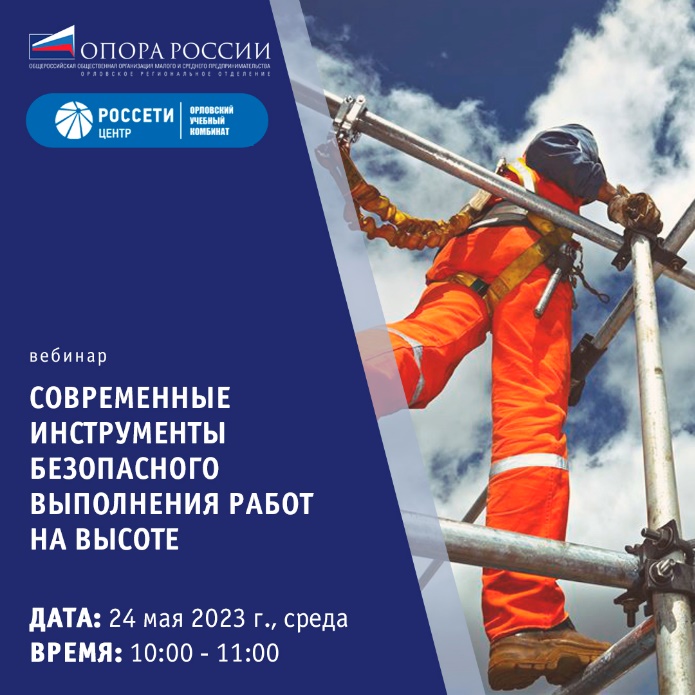 